ZÁPIS DO MŠ BUKOVINKA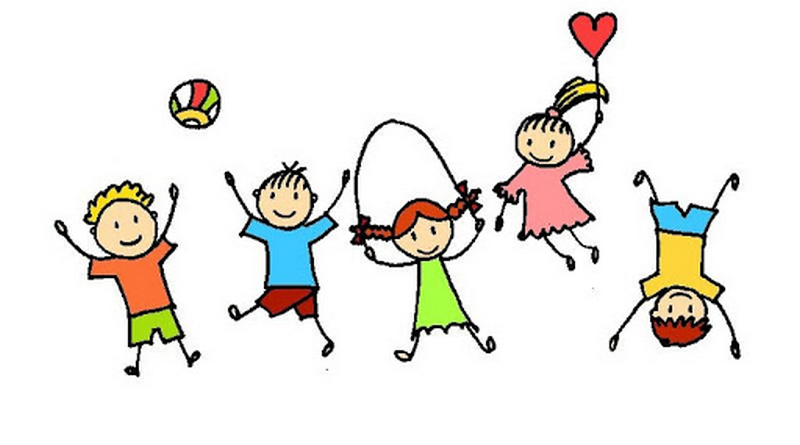 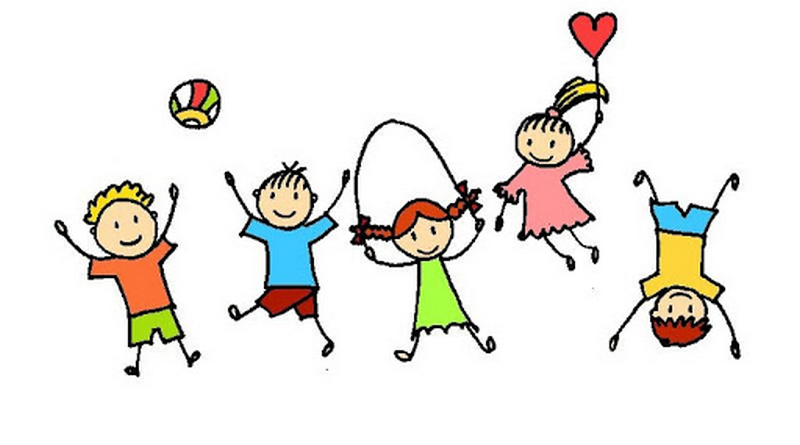 Zápis do Mateřské školy Bukovinka na školní rok 2023/2024se bude konat ve čtvrtek 4.5.2023 v čase 10:00 do 16:00 hodin v ředitelně mateřské školy.K zápisu s sebou přineste:průkaz totožnosti zákonného zástupcerodný list dítětežádost o přijetí dítěte k předškolnímu vzdělávání a souhlas se zpracováním osobních údajůpotvrzení lékaře o zdravotním stavu dítěteVšechny potřebné formuláře najdete ke stažení na webových stránkách mateřské školy nebo v šatnách dětí v provozní době MŠ.Za celý kolektiv MŠ Jaroslava Rosendorfová, ředitelka